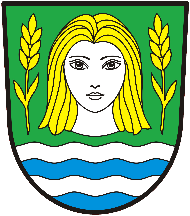 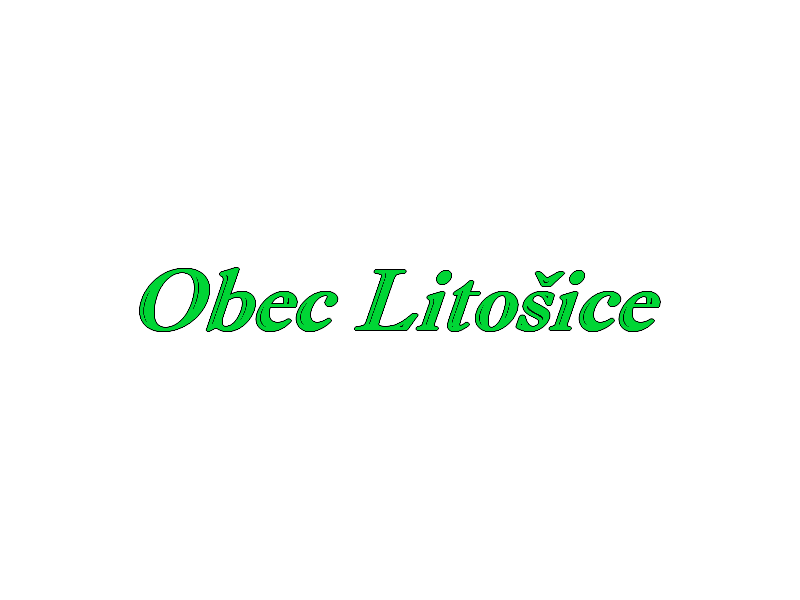 									Obecní úřad Litošice									        Litošice 27   53501 Přelouč	Žádost Žadatel (osoba, která podání/žádost činí) Jméno a příjmení: ……………………………………………………………………………………………. Datum narození (IČO):…………………………………………………………………………………….…Místo trvalého pobytu,(sídla):…………………………………………………………………………….….Adresa pro doručování, není-li shodná s místem trvalého pobytu: ………………………………………… ……………………………………………………………………………………………………………….. Nepovinné údaje: Telefon: ………………………..…………………., e-mail: ……………………………………………….. Předmět žádosti (uvést sdělení, které věci se podání týká – co žadatel žádá) :Co se navrhuje (uvést, čeho se žadatel domáhá) :Odůvodnění žádosti :Žádám*   -     nežádám*   písemnou odpověď. V Litošicích dne:……………….                                                       ……………………………………………..                                                                                                                          vlastnoruční podpis žadatelePřílohy k žádosti - (vypsat přílohy, kterými se podání/žádost dokládá a upřesňuje) *nehodící se škrtněte	                                                               Za obec převzal:Obec Litošice, Litošice 27, 535  01 Přelouč		bankovní účet číslo 31827561/0100  vedený u Komerční banky v PardubicíchIČ 00580562				telefon: 466 977 012	        ID datové schránky: s5pazn7		Úřední den: pondělí od 18 – 19 hodin		www.litosice.cz                 info@litosice.cz